СОВЕТ   ДЕПУТАТОВМУНИЦИПАЛЬНОГО ОБРАЗОВАНИЯ «МУНИЦИПАЛЬНЫЙ ОКРУГ ВОТКИНСКИЙ РАЙОН УДМУРТСКОЙ РЕСПУБЛИКИ»«УДМУРТ ЭЛЬКУНЫСЬ ВОТКА ЁРОС МУНИЦИПАЛ ОКРУГ»  МУНИЦИПАЛ КЫЛДЫТЭТЫСЬ ДЕПУТАТЪЁСЛЭН КЕНЕШСЫ   Р Е Ш Е Н И Е«23» июня   2022  года                                                                                          №269г. Воткинск «Об организации мероприятий  по соблюдению требований пожарной безопасностиРассмотрев  письмо  Воткинской межрайоной прокуратуры   от 29.04.2022 года №36-2022/19-22 «Об организации мероприятий по соблюдению требований пожарной безопасности»,  заслушав  информацию  начальника  отдела надзорной деятельности и профилактической работы  города Воткинска, Воткинского и Шарканского районов Управления надзорной деятельности и профилактической работы Главного управления МЧС России по Удмуртской Республике Сидорова Е.М., руководствуясь Уставом муниципального образования «Муниципальный округ Воткинский район Удмуртской Республики», Совет депутатов муниципального образования «Муниципальный округ Воткинский район  Удмуртской Республики» РЕШАЕТ:1. Информацию «Об организации мероприятий по соблюдению требований пожарной безопасности, законодательства об отходах  производства и потребления», принять к сведению.2. Настоящее решение  подлежит размещению на официальном сайте муниципального образования «Муниципальный округ Воткинский  район Удмуртской Республики»  и  в «Вестнике правовых актов муниципального образования  «Муниципальный округ Воткинский  район Удмуртской Республики». Председатель Совета депутатов                                                     М.В. Ярко И.о. Главы муниципального образования                                     В.В. Шумковг. Воткинск«23»  июня 2022 года№269Приложение к решению Совета депутатов Муниципального образования «Муниципальный округ Воткинский район Удмуртской Республики»От 23 июня 2022 года №269Об организации мероприятий по соблюдению требований пожарной безопасностиСогласно №131-ФЗ от 06.10.2003г. ст.16 к вопросам местного значения муниципального округа относятся: обеспечение первичных мер пожарной безопасности в границах муниципального округа. Первичные меры пожарной безопасности согласно ст.63 ФЗ №123 от 22.07.2008г. включают в себя:  - реализацию полномочий органов местного самоуправления по решению вопросов организационно-правового, финансового, материально-технического обеспечения пожарной безопасности муниципального образования;- разработку и осуществление мероприятий по обеспечению пожарной безопасности муниципального образования и объектов муниципальной собственности, которые должны предусматриваться в планах и программах развития территории, обеспечение надлежащего состояния источников противопожарного водоснабжения, содержание в исправном состоянии средств обеспечения пожарной безопасности жилых и общественных зданий, находящихся в муниципальной собственности;- разработку и организацию выполнения муниципальных целевых программ по вопросам обеспечения пожарной безопасности;- разработку плана привлечения сил и средств для тушения пожаров и проведения аварийно-спасательных работ на территории муниципального образования и контроль за его выполнением;- установление особого противопожарного режима на территории муниципального образования, а также дополнительных требований пожарной безопасности на время его действия;- обеспечение беспрепятственного проезда пожарной техники к месту пожара;- обеспечение связи и оповещения населения о пожаре;- организацию обучения населения мерам пожарной безопасности и пропаганду в области пожарной безопасности, содействие распространению пожарно-технических знаний;- социальное и экономическое стимулирование участия граждан и организаций в добровольной пожарной охране, в том числе участия в борьбе с пожарами.В апреле-мае текущего года сотрудниками ОНДиПР г. Воткинска, Воткинского и Шарканского района проведены внеплановые выездные проверки населённых пунктов, подверженных угрозе лесных и ландшафтных пожаров, перечни которых утверждены распоряжениями Правительства Удмуртской Республики от 22.12.2021 № 1420-р, и № 37-р от 27.01.2022., организованные с целью исполнения пункта 2.4. решения протокола оперативного совещания Совета Безопасности Российской Федерации от 19.01.2022, утвержденного Президентом Российской Федерации от 27.01.2022 № Пр-195.Всего проверены 18 сельских населенных пунктов, в ходе которых выявлены следующие основные нарушения требований пожарной безопасности:- в населенном пункте отсутствует наружное противопожарное водоснабжение либо  недостаточное  противопожарное водоснабжение (д. Сидоровы Горы, д. Черновской Лесоучасток, д. Метляки, д. Костоваты),- естественные водоисточники не оборудованы подъездом с площадкой (пирсом) с твердым покрытием размером не менее 12 х 12 метров для установки пожарных автомобилей и забора воды в любое время года (д. Б. Кивара, д. Черновской Лесоучасток),- водонапорные башни не  приспособлены для забора воды пожарной техникой в любое время года (д. Черепановка, д. Нива, д. Кварса, д. Двигатель, д. Фотены, п. Новый, с. Степаново), - часть установленных в населенном пункте пожарных гидрантов находится в неисправном состоянии (п. Новый, с. Степаново), - указатели источников наружного противопожарного водоснабжения отсутствуют либо требуют обновления (выцвели) (д. Черепановка, п. Новый),- допускается устройство свалки  горючих отходов на земельных участках, находящихся в муниципальной собственности (д. Б.Кивара, д. Кварса, д. Двигатель, п. Новый), - не выдержаны противопожарные расстояния от строений до лесных насаждений, которые должны составлять не менее 30м. (д. Калиновка, д. Двигатель, п. Новый, д. Черновской лесоучасток, д. Нижневоткинский Лесоучасток, с. Степаново, д. Беркуты, д. Метляки, д. Костоваты,    - в населенном пункте отсутствуют либо находятся в неисправном состоянии технические средства для оповещения населения о пожаре (д. Сидоровы Горы, д. Черный Ключ), - по границе примыкания населенного пункта с лесными насаждениями не выполнены противопожарные минерализованные полосы шириной не менее 10 метров (д. Костоваты) Выявленные нарушения указывают на ненадлежащее обеспечение первичных мер пожарной безопасности органом местного самоуправления. Вместе с тем, необходимо отметить, что в территориальных отделах фактическая работа должностных лиц отделов организована на высоком уровне, а неисполнение вышеуказанных требований объясняется недостаточностью финансовых средств. Но, в то же время, относительно других районов Удмуртской Республики, сумма заложенных в бюджет района финансовых средств на обеспечение первичных мер пожарной безопасности находится выше среднего показателя. В течение последних 5 лет данная сумма постепенно увеличивается и в бюджете на текущий год составляет 2524000руб. Указанная сумма в текущем году распределена на следующие направления: - 1341000руб – заработная плата и стимулирование добровольных пожарных, - 484000руб – на ГСМ пожарных автомобилей ДПК и отопление боксов ДПК, - 169000руб – создание минерализованных полос,- 36000руб – приобретение автономных дымовых пожарных извещателей, - 150000руб  - обслуживание систем оповещения населения, - 72000руб – обслуживание видеокамер по охране лесного фонда в п. Новый,- 60000руб – ремонт пожарных гидрантов, - 90000руб – ремонт пожарной техники в ДПК, - 28000руб – приобретение рукавов в ДПК, - 55000руб – приобретение ранцевых огнетушителей для ДПК. Указанные направления также относятся к обеспечению первичных мер пожарной безопасности, и прекращение их финансирования в целом приведут к нарушениям пожарной безопасности на территории округа. Перераспределение указанных заложенных бюджетных средств на выполнение предписаний органов госпожнадзора нецелесообразно. Единственным решением по улучшению ситуации по пожарной безопасности в населенных пунктах является планомерное устранение выявленных нарушений, которые устранить без дополнительного финансирования невозможно. Ввиду вышеуказанного прошу рассмотреть возможность дополнительного финансирования территориальных отделов на обеспечение первичных мер пожарной безопасности.  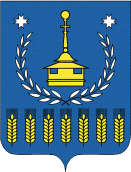 